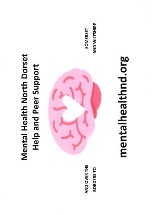 Mental Health North Dorset Help and Peer SupportWINTER EVENTS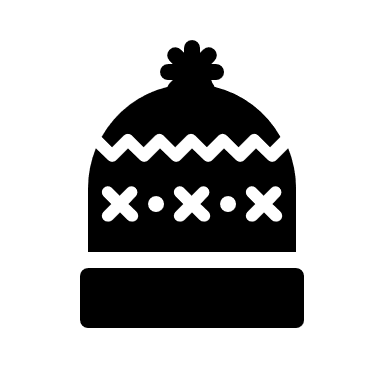 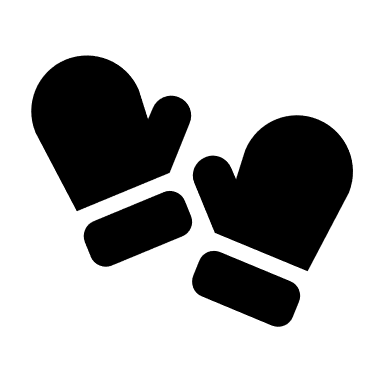 NOVEMBER10th Peer Support Group, RBL Club, Gillingham14th Peer Support Group, Stour Connect, Stur. Newton17th Peer Support Group, The King’s Arms, Shaftesbury19th Coffee Morning 10.30 am – 12 noonMethodist Hall, Gillingham.  Refreshments, Raffle, books, puzzles, hand made items for sale24th Peer Support Group, RBL Club, Gillingham30th At Socially Connecting Shaftesbury, Town Hall.December1st Peer Support Group, RBL Hall, Shaftesbury8TH Peer Support Group, RBL Club, Gillingham12th Peer Support Group, Stour Connect, Stur. Newton15th Peer Support Group, RBL Hall, Shaftesbury22nd Christmas Party, RBL Club, GillinghamSee website mentalhealthnd.org  or Contact Amanda on mentalhealthshaft2520@gmail.com or 07749 062 327 for more details